ТЕМА 12. МОТИВАЦІЯ І СТИМУЛЮВАННЯ ПЕРСОНАЛУТеоретичні питання робочої програмиМотив як внутрішня спонукальна сила до активної дії.Структура мотиву праці. Формування мотиву праці.Поняття стимулу в трудовій діяльності. Взаємозв’язки між мотивами і стимулами.Види матеріальної мотивації праці. Роль заробітної плати в мотивації праці. Нетрадиційні методи матеріального стимулювання (участь у прибутках, володіння акціями, паєм тощо).Стимулювання працівників на основі системи грейдів.Компенсаційний пакет як інструмент мотивації працівників підприємства.Нематеріальні методи мотивації праці.Короткий виклад основного матеріалу темиМотив - свідоме спонукання до дії для задоволення будь-якої потреби людини. Мотив є основною причиною людської активності, формуючи усвідомлене спонукання. Мотив безпосередньо пов’язаний зі стимулом. Стимул являє собою набір благ, цінностей, які здатні задовольнити потреби за умови певних дій.Потреби - це стан потреби людини у предметах, речах, умовах, без яких життєдіяльність неможлива.Первинні потреби - це потреби в матеріальних умовах і способах життя, у спілкуванні, пізнанні, діяльності та відпочинку. Вони диктуються об’єктивними законами життя індивіда в суспільстві та його розвитку як особистості.Вторинні потреби - це потреби, що формуються на основі первинних. До них належать емоційні, культурні, поведінкові, навчальні. Ці потреби, пов’язані з такими аспектами життя людини, як її жертовність заради інших людей, творчістю особистості тощо.Інтерес - поняття, що характеризує важливе, значуще, потрібне для індивіда, сім’ї, колективу, групи, класу, нації, суспільства загалом. Розрізняють інтереси особисті та загальні (сімейні, групові, класові, національні, суспільні).Мотивація праці - це прагнення працівника задовольнити потреби (одержати певні блага) за допомогою трудової діяльності, а також досягнути цілі організації.Для формування трудової мотивації найбільше значення має характер засвоєних індивідуумом трудових норм і цінностей, що придають зміст усій подальшій трудової діяльності, що визначають спосіб життя.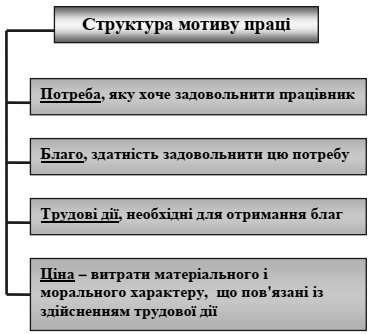 Рис. 12.2. Структура мотиву праціМотивація трудової діяльності є своєрідним результатом узгодження внутрішніх мотивів людини і зовнішніх стимулів трудової діяльності.Мотивація персоналу - це сфера фахової, практичної діяльності, що передбачає вироблення методів, засобів впливу на поведінку людини в організації задля досягнення особистих її цілей та цілей організації. Посилення мотивації, трудової активності, формування позитивного ставлення до праці є одним з головних завдань керівників і фахівців з управління персоналом [5, с. 22].Традиційна система матеріальної компенсації припускає розподіл грошової винагороди працівників на постійну (базовий оклад) і змінну (премії, бонуси) частини. При цьому базовий оклад є гарантованою винагородою працівникові за виконання ним суворо встановленого кола посадових обов’язків на певному робочому місці, з певним рівнем результативності й відповідно до правил і стандартів, прийнятих в організації. Якщо оклад пов’язаний також і з рівнем кваліфікації, що необхідний на цьому робочому місці, а ріст кваліфікації працівника спричиняє за собою збільшення його окладу у рамках однієї посади, то фіксована частина заробітної плати починає працювати і як стимул для розвитку співробітника, підвищення рівня його професіоналізму.Дуже важливо встановити гідну оплату праці, яка враховувала б інтереси як роботодавця, так і співробітника. Підприємство завжди намагається винагороджувати останнього з урахуванням своїх стратегічних цілей, а працівник у свою чергу прагне отримувати якомога більшу ціну, тобто дорожче продати свою робочу силу. Саме система ґрейдів дозволяє виплачувати заробітну плату, враховуючи розвиток бізнесу, а також вирішити низку проблем, пов’язаних з компенсаційною політикою персоналу.Ґрейд (від англ. grade) - міра, ранг, клас, звання, рівень; група людей рівного соціального статусу, рівного звання; класифікувати, сортувати, ранжувати, розташовувати по рангу, по мірі і т. п. Ґрейдинг (від англ. grading) - класифікація, сортування, впорядковування. Ґрейдування - це позиціонування посад, тобто розподіл їх в ієрархічній структурі підприємства відповідно до цінності цієї позиції для останього. Процес розробки системи базових окладів досить складний вимагає від розробників досвіду і високої кваліфікації. Консалтинговий та проект розбитий на декілька етапів:перший етап: опис посад (з 1 до 4 степені складності);другий етап: визначення чинників оцінки посад;третій етап: оцінка посад за ключовими чинниками;четвертий етап: побудова таблиці грейдів;п’ятий етап: встановлення посадових окладів для кожного ґрейда;шостий етап: впровадження нової системи базових окладів.Соціальний пакет - це виплати і пільги соціального характеру, які здійснює організація (роботодавець) понад встановлені законодавством норми або які не передбачені законодавством, - додаткове медичне і пенсійне страхування; оплата харчування, транспортних витрат; відшкодування комунальних послуг; утримання дітей у дошкільних закладах; надання путівок; оплата навчання дітей; виплати до святкових та ювілейних дат тощо.Як правило, у соціальний пакет входять три складові, а саме:обов’язковий соціальний пакет;конкурентний соціальний пакет;компенсаційний соціальний пакет.Обов’язковий соціальний пакет - це щорічна оплачувана відпустка, оплата листків тимчасової непрацездатності (лікарняних), відрахування в соціальні фонди, обов’язкове медичне страхування (тобто те, що роботодавець зобов’язаний надавати своєму працівнику за трудовим законодавством і іншими законами України).Конкурентний соціальний пакет - це все те, що компанія додає до зарплати співробітника за власним бажанням: пільгове чи безкоштовне харчування, добровільне медичне страхування, оплату спортивних заходів, надання корпоративного автомобіля, пільгові путівки. Завдяки цим додатковим умовам роботодавець є конкурентоздатним на ринку праці й залучає у свою компанію кращих фахівців.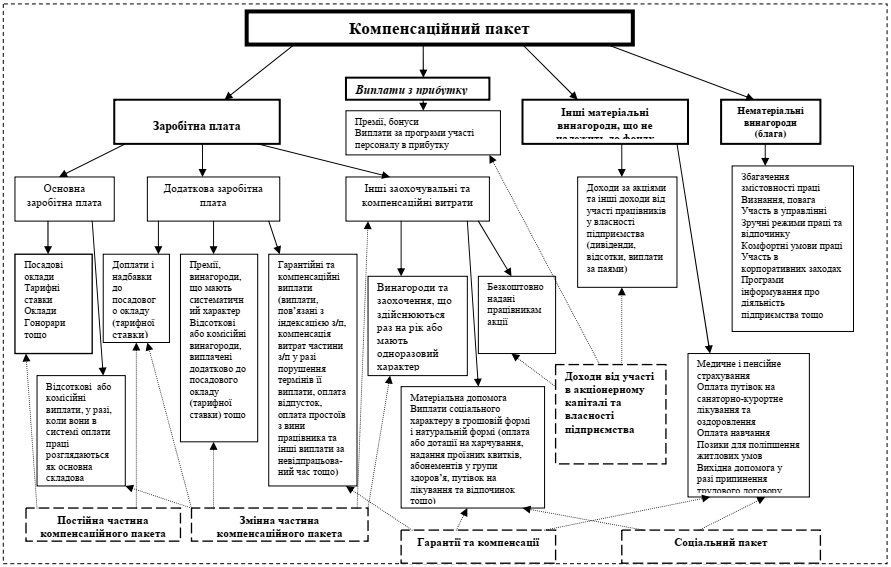 Рис. 12.1 Структура компенсаційного пакетуЗавдання до самостійної роботи з теми 12 «Мотивація і стимулювання персоналу»Компенсаційний соціальний пакет - це повернення працівнику особистих витрат, які він затрачає в процесі виконання своїх посадових обов’язків. Це може бути оплата мобільного зв’язку, компенсація бензину й амортизації при використанні особистого автомобіля, часткове чи повне повернення витрат на навчання.№з/пПитання та завдання для самостійної роботиТермінивиконанняФормиконтролю1.Підготовка до практичного заняття (питання на самостійне вивчення)Які визначення категорій «стимули» та «стимулювання» найповніше відображають їхній зміст?Розкрити взаємозв’язок між категоріями «потреби», «інтереси», «мотиви».Відповідно до розкладу занятьАктивна участь у практичних заняттях2.Написання завдання (есе) на тему:Фактори, що впливають на мотивацію колективу.Мотиви як джерела активності особистості.Роль менеджера у посиленні мотивації до праці.Відповідно до розкладу занятьОбговорення (захист) матеріалів реферату (есе) під час іКр3.Завдання аналітичного характеруВиди винагород і рекомендації з їх застосування для мотивації працівників.Мотиваційна сфера особистості.Зарубіжний досвід мотивації персоналу.ІндивідуальноПеревірка правильності виконання завдань4.Вирішення ситуаційних вправ, правових колізій та задачПобудуйте схему нематеріальних методів мотивації персоналу підприємства, складіть оцінний лист і проведіть анкетне опитування працівників Вашого підприємства щодо першочерговості методів мотивування. Зробіть свої висновки і пропозиції.Повага до людини як центральна ланка нематеріальної мотивації.Особливості національного трудового менталітету як чинник мотивації.ІндивідуальноПеревірка правильності виконання завдань5.Критичний огляд наукових публікаційОпрацювати статті у журналах,проаналізувати статистичні матеріали та підготувати тему доповіді:Конкурентоспроможність компенсаційного пакета: сутність, напрями забезпечення, взаємозв’язок з брендом роботодавця.Система нематеріального стимулювання персоналу.Корпоративна культура як елемент мотивації персоналу.Мотивація працівників на основі КРІ.ІндивідуальноПеревірка правильності виконання завдань6.Розробка пропозицій щодо вирішення виявлених проблемАвторитет менеджера як основа його мотиваційного потенціалу.Проаналізуйте основні переваги і недоліки системи стимулювання персоналу за індивідуальні та групові досягнення в роботі.ІндивідуальноОцінювання якості підготовлених матеріалів